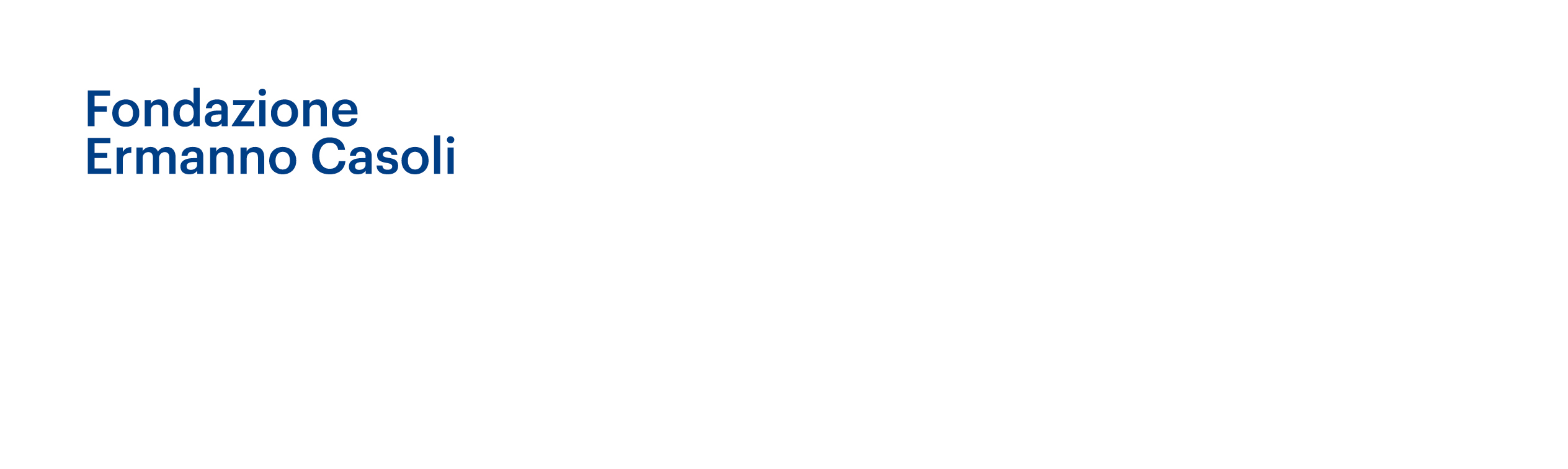 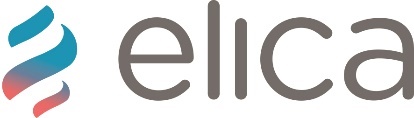 Elica e Fondazione Ermanno Casoli presentanoBianco-ValenteIL POSTO DOVE VIVOa cura di Marcello Smarrellinell’ambito diE-STRAORDINARIO FOR KIDS #7progetto di educazione all’arte contemporanea venerdì 13 settEmbre 2019ELICAVia Ermanno Casoli, 2
60044 Fabriano (AN)    COMUNICATO STAMPAVenerdì 13 settembre torna, per il settimo anno consecutivo, E-STRAORDINARIO for Kids, il progetto della Fondazione Ermanno Casoli (FEC) dedicato ai figli dei dipendenti di Elica tra i 6 e i 10 anni.Questo nuovo appuntamento – diventato ormai un classico che si tiene a ridosso dell’apertura delle scuole e ha visto partecipare artisti di fama internazionale quali Mario Airò, Elisabetta Benassi, Marcello Maloberti, Perino&Vele, Patrick Tuttofuoco e Vedovamazzei – vedrà protagonista il duo di artisti Bianco-Valente (Giovanna Bianco e Pino Valente). Il progetto, a cura di Marcello Smarrelli, dal titolo Il posto dove vivo, nasce con l’obiettivo di far riflettere i partecipanti sul legame che ognuno di noi sviluppa con determinati luoghi.Ci sono i luoghi del cuore, quelli immaginari o sognati, luoghi a cui siamo particolarmente legati in quanto scenario delle nostre vite e dei nostri sentimenti. Questo “viaggio”, alla scoperta della funzione che i luoghi esercitano dentro di noi inizierà dalle mappe automobilistiche, turistiche o geografiche e dalle foto che i bambini avranno raccolto, durante l’estate, su invito degli artisti.Durante il workshop, le immagini saranno mescolate per formare un unico materiale magmatico che rappresenterà una sorta di memoria collettiva dalla quale ognuno potrà attingere per ispirarsi, realizzare un disegno, costruire uno storytelling. Con le mappe tagliate e riunite in modo casuale se ne costruiranno di nuove, a testimonianza delle storie individuali di ogni partecipante, dalle quali emergerà con evidenza come il racconto della vita di ognuno di noi è costituito dall'intreccio dei luoghi e delle esperienze fatte durante il nostro percorso, che si intrecciano a loro volta con i luoghi e le esperienze di tante altre persone.Il risultato sarà la creazione di tre grandi mappe che, non avendo più la funzione di orientare e indicare i luoghi, rappresenteranno una nuova geografia dell’anima in cui si mescolano le esperienze di tutti i partecipanti. “La ricerca artistica di Bianco – Valente, spiega Marcello Smarrelli, si basa sull’analisi dei fenomeni legati alla visione e alla percezione, partendo dal concetto di dualità corpo-mente, in cui il corpo è inteso come struttura ‘finita’ nello spazio e nel tempo, mentre la mente – con il suo portato di informazioni, emozioni, ricordi – si presenta immateriale e sfuggente. In questa pratica il viaggio, sia reale che immaginario, diventa un elemento simbolico particolarmente importante per la sperimentazione delle loro teorie.”In questo contesto volutamente ludico, ma ricco di spunti formativi, nasce Il posto dove vivo, che si terrà presso la sede Elica di Fabriano, luogo in più occasioni utilizzato dalla FEC come osservatorio privilegiato per esperimenti di contaminazione tra arte e azienda. E-straordinario for Kids nasce con l’intenzione di permettere ai figli dei dipendenti di Elica di prendere confidenza con il luogo di lavoro dei propri genitori, entrando nel vivo del loro ambiente.“Siamo convinti, commenta il Presidente di Elica Francesco Casoli, che i risultati ottenuti dai progetti legati alla FEC dimostrano che l’arte è fonte di innovazione e potente attivatore di pensiero e, come tale, svolga un ruolo fondamentale per la formazione e la crescita delle nuove generazioni. Per questo crediamo nel progetto E-STRAORDINARIO for Kids e siamo felici di poter offrire ai figli dei nostri collaboratori un’occasione di creazione e sperimentazione, insieme a un duo artistico molto apprezzato nell’ambito dell’arte contemporanea.”Lavorare sul futuro è una priorità costante per Elica. Sono molti i progetti dell'azienda che hanno come obiettivo le nuove generazioni, favorendo occasioni di crescita e di sviluppo nelle quali l'arte e la creatività diventano espressione viva dell'eccellenza. Bianco-Valente | biografia Bianco-Valente (Giovanna Bianco e Pino Valente) iniziano il loro progetto artistico nel 1994 indagando dal punto di vista scientifico e filosofico la dualità corpo-mente. Ciò ha comportato approfondimenti sull'evoluzione biologica e le interazioni fra le diverse specie viventi.  A questi studi è seguita una evoluzione progettuale che mira a rendere visibili i nessi interpersonali. Esempi sono le installazioni che hanno interessato vari edifici storici, a cui hanno fatto seguito molti altri lavori incentrati sulla relazione fra persone, eventi e luoghi. Hanno esposto in Italia e all’estero per importanti istituzioni museali e spazi pubblici, tra cui MAXXI, Roma; MACBA, Barcellona; Madre, Napoli; Fabbrica 798, Pechino; Palazzo Strozzi, Firenze; Triennale di Milano; Museo Reina Sofia, Madrid; Kunsthaus, Amburgo; NCCA, Mosca; e realizzato progetti site specific anche in Libano, Marocco, New York, Rio de Janeiro, Stoccolma, Amsterdam.Fondazione Ermanno Casoli La FEC, nata nel 2007 in memoria del fondatore di Elica – azienda leader mondiale nella produzione di cappe ad uso domestico e principale sostenitrice della FEC – promuove iniziative in cui l’arte contemporanea diventa uno strumento didattico e metodologico capace di migliorare gli ambienti di lavoro e di innescare processi innovativi, ponendosi come obiettivo quello di favorire il rapporto tra il mondo dell’arte e quello delle aziende. Oltre ad Elica, sono molte le istituzioni e le aziende con le quali la FEC collabora, tra cui: ACRAF - Aziende Chimiche Riunite Angelini Francesco, Confindustria Ancona, Gruppo 24 ORE, Bricocenter, MSD, Biotronik, Jungheinrich, BCC, EulerHermes - Allianz Group e Fondazione ISTUD, UNICATT – Università Cattolica del Sacro Cuore di Milano, ABA Urbino.Fabriano, settembre 2019Materiali fotografici:https://elicacom-my.sharepoint.com/:f:/g/personal/segreteria_fondazionecasoli_org/EvNPauZ252xPi9Y-MGhOIe4Bm1OYBaTzwJhHCLM-1lHqkQ?e=aC5Y8eUfficio stampa Corporate Elica: Gabriele Patassi | +39 3401759399 | g.patassi@elica.com, www.elica.comFondazione Ermanno Casoli:Cristina Terzoni | 0732 6104257|segreteria@fondazionecasoli.orgwww.fondazionecasoli.org |  www.youtube.com/user/FondazioneCasoliFacebook: @FondazioneCasoli | Twitter: @Fond_Casoli | Instagram: @fondazioneermannocasoli      Condividi con:  #FondazioneCasoli  |  #ESTRAORDINARIO |  #ESTRAORDINARIOforkids | #BiancoValente